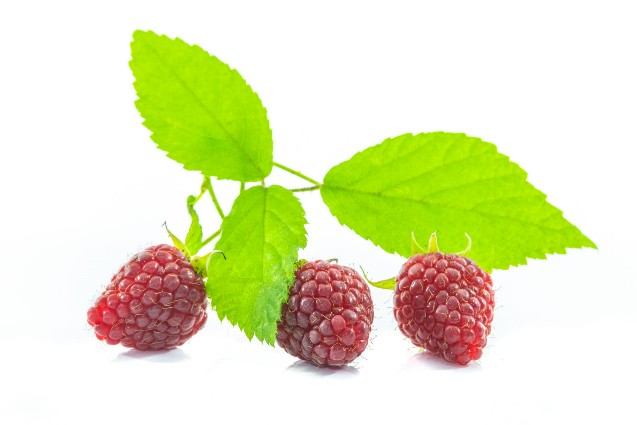 Begegnungsstätte „Sperlingsberg“  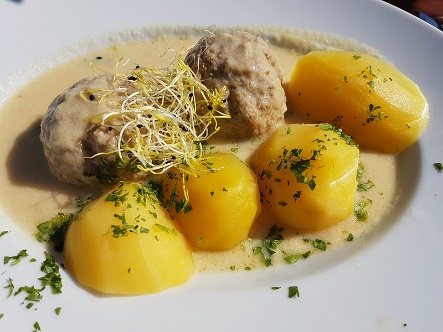 Veranstaltungen des Monats September: In Gesellschaft, das ist klar,schmeckt die Mahlzeit wunderbar.Wir nehmen gemeinsam ein Mittagessen ein.Am Donnerstag, den 12.09.2019, ab 11:00 Uhr.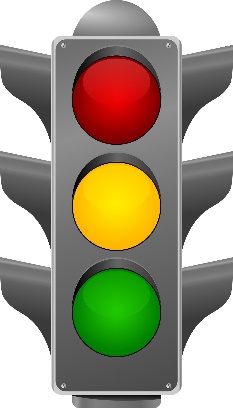 Anmeldung bis zum 10.09.2019.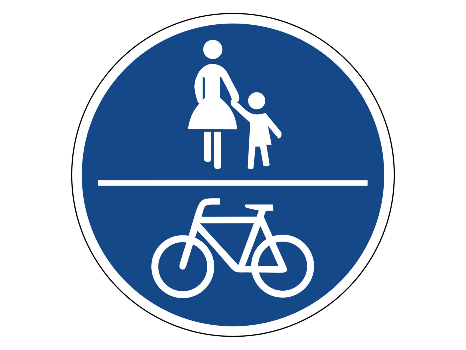 Verkehrsteilnehmerschulung am Donnerstag, den 26.09.2019, 14:00 Uhr.Besuchen Sie auch unsere Begegnungsstätte an den anderen Tagen 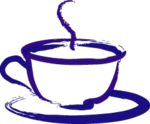 während der Öffnungszeiten zu einem Treffen in geselliger Runde. PYUR (PrimaCom) berät Sie rund um TV, Telefon und Internet.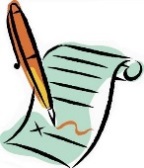 					Formulare und Anträge füllen wir mit Ihnen gemeinsam aus und					übernehmen den Behördengang. Den Veranstaltungsplan finden Sie im Schaukasten vor unserer Begegnungsstätte sowie auf unserer Homepage, kurzfristige Änderungen behalten wir uns vor. Kommen Sie einfach vorbei.Wir freuen uns auf Ihren Besuch!Am 17.09.2019 bleibt die Begegnungsstätteaus betrieblichen Gründen geschlossen.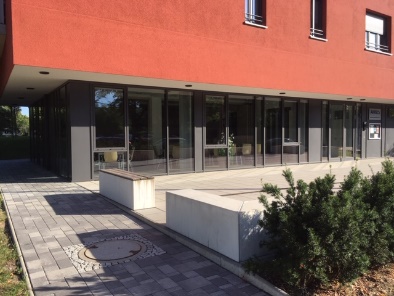 